Satzglieder findenLies die SätzeSchreibe unterhalb des Satzes jeweils verschiedene Möglichkeiten auf.Markiere jeweils beim obersten Satz die Satzglieder mit Lineal.Anna kocht jeden Mittag Nudeln in der Küche._____________________________________________________________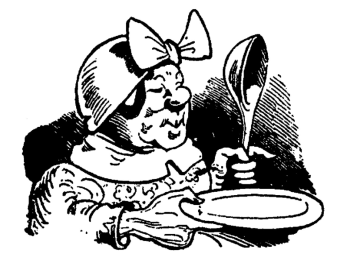 __________________________________________________________________________________________________________________________ _______________________________________________________________________________________________________________________________________________________________________________________Das Baby weint im Bettchen im Kinderzimmer.____________________________________________________________________________________________________________________________________________________________________________________________________________________________________________________________________________________________________________________________________Alia spielt mit dem Ball auf der Wiese vor dem Schulhaus.____________________________________________________________________________________________________________________________________________________________________________________________________________________________________________________________________________________________________________________________________In Pisa regnet es nun schon seit zwei Wochen.____________________________________________________________________________________________________________________________________________________________________________________________________________________________________________________________________________________________________________________________________Die Maus frisst den gestohlenen Käse in ihrer Höhle.____________________________________________________________________________________________________________________________________________________________________________________________________________________________________________________________________________________________________________________________________Deutsch: Satzglieder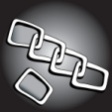 